Publicado en Madrid el 19/07/2022 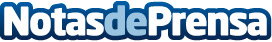 Tantrum CBD, el "oro verde" que destaca por sus sorprendentes propiedades para la salud y el estrésDesde que la OMS lo etiquetara en 2018 como seguro y efectivo terapéuticamente, este complemento está siendo utilizado cada vez más por personas de todo el mundo.
Datos de contacto:Patricia Saiz910950174Nota de prensa publicada en: https://www.notasdeprensa.es/cbd-el-oro-verde-que-destaca-por-sus Categorias: Nacional Solidaridad y cooperación Medicina alternativa Otros deportes http://www.notasdeprensa.es